Acta número 10(diez) correspondiente a la Décima Sesión de   la Comisión Edilicia de Asistencia y Desarrollo Social y Humano, celebrada el día viernes 21(veintiuno) de octubre del 2022 (dos mil veintidós), reunidos en el Salón de Sesiones del Pleno del H. Ayuntamiento de San Pedro Tlaquepaque, Jalisco.-----------------------------------------------------------------------------------------------------------------------------------------------------------------------------------------------------------------------------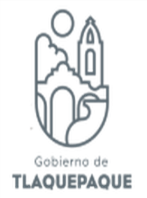 Buenas tardes a todas y todos en mi carácter de Regidor Presidente de la Comisión que nos ocupa les doy la bienvenida a la de la Décima Sesión Ordinaria de la Comisión Edilicia de Asistencia y  Desarrollo Social y Humano, así como al personal de la Secretaria del Ayuntamiento y del área de Transparencia que nos acompañan;  Me permito dar inicio a esta sesión correspondiente a la fecha de hoy 21 (veintiuno) de octubre del año 2022 (dos mil veintidós), estando debidamente constituidos en el Salón de Sesiones del Pleno ubicada en calle Independencia número 58 (cincuenta y ocho) en la colonia Centro perteneciente a la  Municipalidad de San Pedro Tlaquepaque, Jalisco; de conformidad y con fundamento en los arábigos 115 de nuestra Carta Magna en sus fracciones I  y II, así como el numeral 27 y 49 en su fracción II de la Ley de Gobierno y de la Administración Pública del Estado de Jalisco y en los artículos 73, 76, 77, 84, 99 del Reglamento de Gobierno y de la  Administración Pública del Ayuntamiento Constitucional de San Pedro Tlaquepaque, Jalisco, vigente y aplicable.Como PRIMER PUNTO del orden del día me permito verificar que exista quórum legal para sesionar mediante el pase de lista de asistencia:Presidenta Municipal Vocal Mirna Citlalli Amaya de Luna---------------------------(  )Regidora Vocal Adriana del Carmen Zúñiga Guerrero---------------------(presente)Regidora Vocal Alma Dolores Hurtado Castillo-------------------------------(presente)Regidor Vocal Jorge Eduardo González de la Torre-------------------------(presente)Y el de la voz Regidor Braulio Ernesto García Pérez-------------------------(presente)Una vez constatada y nombrada la asistencia, doy cuenta que nos encontramos 4 (cuatro) de los 5 (cinco) integrantes de esta Comisión.Existiendo quórum legal para sesionar, mencionar que todos los acuerdos que aquí se tomen tendrán su validez legal. ---------------------------------------------------------------------------------------------------------------------- Informarles que mediante oficio con el número DGCJ 384/2022, se solicitó justificar la inasistencia de la Presidenta Municipal, toda vez que por motivos de agenda no le será posible asistir a la presente sesión por lo que mediante votación económica solicito si están de acuerdo de justificar su inasistencia favor de levantar su mano------------------------------------------------------------------------------------------------------------------------------------------------------APROBADO POR MAYORIA-----------------------------------------------------------------------------------------------------------------------------------------------Conforme a lo establecido en el arábigo 90 del Reglamento de Gobierno y de la Administración Pública del Ayuntamiento Constitucional de San Pedro Tlaquepaque; siendo las 12(doce) horas con 41(cuarenta y un) minutos se declara abierta la sesión, por lo que propongo el siguiente orden del día:Primero. -   Lista de asistencia y verificación del quórum legal para sesionar.Segundo. - Lectura y en su caso aprobación del orden del día.Tercero. -  Recepción de propuestas y opinión técnica para la campaña “Prevenir es Mejor” prevenir el embarazo en Adolescentes en nuestro Municipio de San Pedro Tlaquepaque con base en el diagnostico enviado con anticipación a esta sesión.Cuarto. -   Asuntos generales.Quinto. -   Clausura de la sesión. Por lo que mediante votación económica les pregunto a las y los integrantes de esta Comisión si se aprueba el orden del día, tengan a bien levantar su mano---------------------------------------------- APROBADO POR MAYORIA----------------------------------------------------------------------------------------------------------------------------------------------------Una vez aprobado el PRIMER PUNTO del orden del día con el pase de asistencia y el SEGUNDO PUNTO, con la lectura y aprobación del mismo pasamos a lo siguiente--------------------------------------------------------------------------------------------------------------------------------------------------------A fin de desahogar el TERCER PUNTO DEL ORDEN DEL DIA, les informo que se les hizo llegar con anticipación el diagnostico que en la sesión pasada por parte de Políticas Públicas se nos comentó que se nos haría llegar, ese estudio y el objetivo de hacer llegar es que cada quien nos apoyara con base a eso en sus opiniones técnicas para ya articular los contenidos de esta campaña, quienes nos apoyaran en hacer presencia en las instituciones educativas y en la conformación de dípticos, trípticos y demás instrumentos que pudiéramos necesitar para llevarla a cabo------------------------------------------------------------------------------------------------------------------------------------------------------------------------------------- Por lo que en estos momentos les solicito a los integrantes de esta Comisión que nos ocupa si se autoriza  dar el uso de la voz a quien nos acompaña de las dependencias en este caso de Políticas Públicas, Servicios Médicos Municipales, SIPINNA, Instituto de la Juventud, quien este por la  afirmativa, favor de levantar su mano---------------------------------------------------------------------------------------------------------------------------------------------APROBADO POR MAYORIA-----------------------------------------------------------------------------------------------------------------------------------------------Recibimos el diagnostico creo que sería oportuno que le diéramos el uso de la voz a Gerardo que viene del área de Políticas Públicas para que nos ampliara un poco más y si tenemos alguna duda hacer preguntas y conforme a eso ya  compañeros regidores, compañeras y compañeros representantes de las Direcciones que nos acompañan pudiéramos ir articulando lo demás; adelante Gerardo--------------------------------------------------------------------------------------------------------------------------------------------------------------------------------------------------------------------------------------------------HACE USO DE LA VOZ EL LCDO. GERARDO FLORES, TRABAJADOR SOCIAL DE LA DIRECCIÓN DE POLITICAS PÚBLICAS: Gracias, hicimos una investigación documental sobre el panorama de embarazos primero el Jalisco y después en San Pedro Tlaquepaque, esta investigación a través del IE que es el Instituto Estatal y del INEGI a través de Políticas Públicas del sistema encargado para el manejo de datos y estadísticas en nuestro Municipio, esto lo consultamos en los informes que es lo mas actualizado y Ustedes seguramente ya vieron que esta todo en la parte donde hay gráficas, donde dice Municipios con mayores  montos con nacimientos registrados de madres menores de 20(veinte) años, ocupamos el tercer lugar según IE y en la página 3(tres) Municipios con mayores montos de nacimientos registrados de madres menores de 15(quince) años, estamos en el primer lugar y Municipios con mayores montos de nacimientos de madres de 15(quince) años a 19(diecinueve) años, ocuparíamos el tercer lugar, en la página 4(cuatro) tenemos un desglose de solamente los grupos quinquenales de 12(doce) a 14(catorce) años y de 15(quince) a 19(diecinueve) años, sobre la situación conyugal que guardan las mujeres que fueron madres, dice población femenina de mas de 12(doce) años; nos llamaba la atención el dato de población de las que están casadas en nuestro Municipio, pero también tenemos personas que están en unión libre y de aquí la necesidad de analizar estos datos para determinar cuáles serían los programas sociales o acciones municipales que corresponden según nuestras acciones o nuestras reglas de operación de nuestros programas, en la página 5(cinco) y en las que siguen prácticamente nos encontramos el estudio que hizo el Sistema De Información Geográfica Estadística Municipal  de Políticas Públicas que consulto a su vez datos de INEGI y ellos nos desglosan en 3(tres) años 2019(dos mil diecinueve), 2020 (dos mil veinte) y 2021(dos mil veintiuno), mujeres que fueron madres entre 12(doce) y 19 (diecinueve) años y si se fijan es parecido al dato de la página anterior pero del  Estatal y año que mas tuvo datos de mujeres que tuvieron un hijo en este rango de edades fue el 2019(dos mil diecinueve) de 2049(dos mil cuarenta y nueve) mujeres y en el 2020(dos mil veinte) fue de 1489(mil cuatrocientos ochenta y nueve) y en el 2021(dos mil veintiuno) de 1587(mil quinientos ochenta y siete), y ya a partir de ahí se desglosan distintas tablas pero todas hablan de los años 2019(dos mil diecinueve), 2020(dos mil veinte) y 2021(dos mil veintiuno), lugar donde se atendió el parto que destacaríamos aquí un hospital o clínica privada que sería el derecho de las mujeres adolescentes a la atención o al acceso de la salud; la escolaridad de la madre principalmente tenemos casos en primaria, tenemos casos en secundaria principalmente que es el dato que tendríamos que checar para los programas preventivos y datos en preparatoria; en la página 6(seis) tenemos la situación del estado civil de la madre que nos llama mucho la atención principalmente a partir de los 15(quince) años y ya se desglosan los años 2019(dos mil diecinueve), 2020(dos mil veinte) y 2021(dos mil veintiuno), aquí estaríamos hablando nuevamente de si es posible lo pondríamos también a consideración las campañas de registros en el caso que se detecten  casos de niños que no estén registrados o de matrimonios extemporáneos ; en la página 7(siete) la comisión de la actividad de la madre si trabaja o no trabaja y si se fijan de los 15(quince), de los 16(dieciséis) años en adelante él no trabaja es lo que llama la atención, de igual manera si existe algún programa municipal que pueda subsanar o podamos contribuir a esa problemática; la comisión de la actividad de la madre en la página 7(siete) y en la página 8(ocho) tenemos un inventario de los centros escolares con los que contamos: en primaria  son 104(ciento cuatro) edificios del turno matutino y 36 (treinta y seis) del vespertino, secundarias 30(treinta), 28(veintiocho) funcionan solamente por  la mañana, preparatorias 13(trece) y son 6(seis) de la Universidad de Guadalajara, después lo que nos hicieron a bien compartir en la sesión anterior tanto Salud Pública como el  IMJUVE sobre lo que hacen para prevenir embarazos en adolescentes, los programas y las acciones y encontramos también que existe un sistema nacional y a la vez uno estatal para atender y prevenir el embarazo en mujeres adolescentes que es de lo que se trata nuestro documento, a final hay una lista de conclusiones, sugerencias o consideraciones que espero las hayan leído, resaltando la necesidad de definir acciones y programas de forma interinstitucional coadyuven a la prevención, detección, atención, derivación o canalización de casos de acuerdo a las atribuciones de las dependencias y organismos municipales y la normatividad municipal, seria todo de mi parte--------------------------------------------------------------------------------------------------------------------------------------------------------------------------------------------------------------------------HACE USO DE LA VOZ EL REGIDOR BRAULIO ERNESTO GARCÍA PÉREZ: Muchas gracias, adelante coordinadora---------------------------------------------------------------------------------------------------------------------------------------------------------------------------------------------------------------------------------------------------------HACE USO DE LA VOZ LA LCDA. IRMA YOLANDA REYNOSO MERCADO, COORDINADORA GENERAL DE SERVICIOS DE SALUD MUNICIPALES: Buenas tardes, con su permiso, en el programa que tentativamente se realizó y aquí están afinando a Salud Pública, al área de COMUSIDA la prevención de embarazos y VIH en adolescentes, nada más a qui si me gustaría que no simplemente de COMUSIDA aquí si me gustaría que interviniera el DIF con su área de Prever, ya que ellos también lleva a cabo visitas en las escuelas yo creo que si dividimos alcanzaríamos a cubrir el total de las escuelas, también Prever del área del DIF, aquí se nos pasó invitar al DIF, solamente invitamos a SIPINNA, pero SIPINNA ya tiene su propio trabajo, más a parte tenemos otra área de DIF que le toca la Licenciada Silvia que es PREVER, ellos realizan visitas a las escuelas y yo siento que no solo enfocarlo a COMUSIDA sino también al área de PREVER del DIF; esa es mi observación------------------------------------------------------------------------------------------------------------------------------------------------------------------------------------------------------------------------------------------------------------------------------------------------------------------HACE USO DE LA VOZ EL LCDO. GERARDO FLORES, TRABAJADOR SOCIAL DE LA DIRECCIÓN DE POLITICAS PÚBLICAS: Es lo que comentaron en la sesión anterior que  Salud Pública al igual que IMJUVE, son solamente las 2(dos) instituciones que han están haciendo trabajo en esta materia, también menciona Prever, pero en los informes que necesitamos en Políticas Públicas para armar el informe de la Presidenta  no tenemos datos de PREVER en adolescentes en estos tres últimos tres años---------------------------------------------------------------------------------HACE USO DE LA VOZ LA LCDA. IRMA YOLANDA REYNOSO MERCADO, COORDINADORA GENERAL DE SERVICIOS DE SALUD MUNICIPALES: No sé qué estará pasando que no se pasa la información, pero si es muy importante su intervención, e incluso tienen maniquís para sus programas, si sería cuestión de invitar en la siguiente reunión directamente a DIF que trae este caso  y a parte a SIPINNA ----------------------------------------------------------------------------------------------------------------------------------------------------------------------------------------------------------------------------------HACE USO DE LA VOZ EL LCDO. GERARDO FLORES, TRABAJADOR SOCIAL DE LA DIRECCIÓN DE POLITICAS PÚBLICAS: En la investigación que hicimos no tenemos datos de PREVER, tenemos datos de SIPINNA que nos entregan para armar el informe de la Presidenta--------------------------------------------------------------------------------------------------------------------------------------------------------------------------------HACE USO DE LA VOZ EL REGIDOR BRAULIO ERNESTO GARCÍA PÉREZ: En este tema se comentaba que tenemos que tenemos que invitar al DIF al área de PREVER, igual lo vemos con la directora Rosa y nos reunimos para ya en la articulación; porque si son muchas escuelas y también estamos pensando en los tiempos y no vamos hacer una campaña de 15(quince) días y como estamos en primeros lugares  creo  que es un tema muy delicado de atender, sería bueno ya fuera de fuera de una sesión reunirnos todos los integrantes e invitados y articularlo para si es posible ya en enero lanzar lo que es la campaña, en estos 2(dos) meses noviembre y diciembre antes de vacaciones tener el material, tener también un punto de arranque con la Presidenta Municipal dentro de una escuela, todo el protocolo que amerita, creo que no todos los municipios han tenido a bien  hacer este tipo de campañas, porque todos pensamos que es correspondencia estatal, pero el problema lo tenemos aquí en Tlaquepaque; respecto a PREVER si lo vemos de una forma más cercana, la próxima semana lo podemos ver, incluso---------------------------------------------------------------------------------------------------------------------------------------------------------------------------------------------------------------------------------------------------------------------------------------------------------------------------------------------------------HACE USO DE LA VOZ LA LCDA. IRMA YOLANDA REYNOSO MERCADO, COORDINADORA GENERAL DE SERVICIOS DE SALUD MUNICIPALES: Lo que nos están dando aquí es un buen dato a checar y viendo el panorama en que debemos enfocarnos, que estamos en el primer lugar de embarazos en menores de 15 años, eso ya nos está dando un panorama de donde nos debemos enfocar  nuestras platicas y nuestra actuación todo, porque ya tenemos un dato si es el primer lugar tenemos que enfocarnos a eso y tener un punto de partida y si ya se nos está presentando  a esta edad es donde debemos combatir la situación--------------------------------------------------------------------------------------------------------------------------------------------------------------------------------------------------------------------------------------------------------------------HACE USO DE LA VOZ LA ABOGADA CAROLINA GUADALUPE PARADA GONZÁLEZ, SECRETARIA EJECUTIVA DE SIPINNA: Referente a lo comentaba al área de PREVER dentro del diagnóstico que se tiene para la realización del programa de Protección de niñas, niños y adolescentes se empato con las autoridades con cada una de las dependencias todas las acciones que tenían en el tema de embarazo adolescente y si esta las acciones que tiene PREVER no sé si es a lo mejor si se diversa la información cuando se envía, no llega completa pero si hay en específico un programa de embarazo adolescente en el área de PREVER que se atiene con escuelas y se agregó al Programa Municipal de Protección de Niñas, Niños y Adolescentes; en el tema del diagnóstico también Políticas Públicas ya lo hicimos más extenso para agregarlo al programa de Protección de niñas, niños y adolescentes el cual se está integrando y vienen todas las acciones de las dependencias; hablamos también que se trata del  acceso a la salud, acceso a la educación, todos los derechos que se encuentran vulnerados a niñas, niños y adolescentes con el tema del embarazo; hablaba también del trabajo el rango de madres que trabajan, en el diagnostico la mayoría de madres que no cuentan con un trabajo son de 12(doce) , 13 (trece) o 14(catorce) años empieza a incrementar, pero también nos encontramos aquí si vemos a una niña de 12(doce) años trabajando hablamos de otra vulneración de derechos como seria el trabajo infantil, entonces si hay como un choque de los derechos de los niños, sin embargo es una problemática que hay que atender con base a la prevención del embarazo y no ya posterior ya que se encuentre---------------------------------------------------------------------------------------------------------------------------------------------------------------------------------------------------------------------------------------------------------------------------------------------------HACE USO DE LA VOZ EL REGIDOR BRAULIO ERNESTO GARCÍA PÉREZ: -----------------------------------------Adelante regidora Adriana----------------------------------------------------------------------------------------------------------------------------------------------------HACE USO DE LA VOZ LA REGIDORA ADRIANA DEL CARMEN ZUÑIGA GUERRERO: Lo que ya habíamos comentado en la sesión anterior, no esperar incluso a la etapa de la secundaria creo yo, creo que hay que empezar antes, yo les proponía desde la sesión anterior empezar con platicas en un lenguaje adecuado con los criterios adecuados para los  niños de 9(nueve) a 12(doce) años que son como de cuarto de primaria a primero de secundaria porque en realidad si nos ayudaría una campañas en secundarias, pero se están embarazando a los 12(doce) o a los 13(trece) años, están en primero de secundaria, entonces si no les damos una atención previa a los niños hablándole en su lenguaje comprenden perfectamente, no hay que buscar cosas rebuscadas simplemente hay que explicarles que son niños, así que los niños no pueden cuidar niños, porque entonces a nosotros nos van a permitir darles una sociedad mucho más igualitaria en todas las oportunidades de estudio, de vida simplemente, un derecho a un trabajo digno cuando sean unos adultos, entonces desde ahí habría que partir, nuestro lenguaje tendría que ser muy preciso y muy adecuado para poder iniciar en una edad temprana y hay mucha bibliografía que pudiéramos consultar para hablarles a los niños en su lenguaje sobre la sexualidad--------------------------------------------------------------------------------------------------------------------------------------------------HACE USO DE LA VOZ LA ABOGADA CAROLINA GUADALUPE PARADA GONZÁLEZ, SECRETARIA EJECUTIVA DE SIPINNA: Es uno de los problemas que se presentan como lo mencionaba, la información distorsionada de la sexualidad, esto viene desde que son pequeños, se puede tratar efectivamente, no de prevención de embarazos, no de no te embaraces, sino de cómo saber y tener el conocimiento de su sexualidad, como utilizarlo, niña, niño, aparto genital, órganos sexuales femeninos, masculinos, se empieza con todos esos temas para que desde con son pequeños vallan aprendiendo lo que es la sexualidad, incluso como ir cuidando esa sexualidad, porque existe la problemática que cuando llegan a la secundaria tienen completamente distorsionado el tema de sexualidad y es lo que empieza a generar este tipo de problemas----------------------------------------------------------------------------------------------------------------------------------------------------------------------------------------------------------------------------------------------------------------------------------HACE USO DE LA VOZ EL REGIDOR BRAULIO ERNESTO GARCÍA PÉREZ: -----------------------------------------Adelante Licenciado-----------------------------------------------------------------------------------------------------------------------------------------------------------HACE EL USO DE LA VOZ EL LCDO.ANTONIO COVARRUBIAS RAMOS, DIRECTOR GENERAL DEL INSTITUTO MUNICIPAL DE LA JUVENTUD: Haciendo una interpretación de los datos registrados por Políticas Públicas, en el Instituto de la Juventud encontramos que si coincidimos que el principal foco rojo que hay que atender son las secundarias, pero es importante ver el dato de la edad que tenemos mayor número de embarazos es de 15(quince) a 19(diecinueve) años, es decir que es una edad que ya es posterior a la secundaria, sin embargo esta edad no cuenta ya con la preparatoria, se terminó estudiando en la secundaria, entonces la campaña tendría que ser enfocada en la secundaria que es donde tenemos 1462(mil cuatrocientos sesenta y dos) jóvenes embarazadas, pero también tener un programa para las que ya están embarazadas que puedan terminar la prepa, inclusive una manera abierta y nosotros desde el Instituto de la Juventud podríamos generar las becas suficientes para que las chicas puedan acceder a una educación tranquila para terminar la preparatoria y después inclusive terminar una carrera y subir el grado de escolaridad-----------------------------------------------------------HACE USO DE LA VOZ EL REGIDOR BRAULIO ERNESTO GARCÍA PÉREZ: En ese tema si sería importante, puede ser que en el tema de logística de distribución la Coordinación de Salud nos va apoyar en coordinar las escuelas de la zona de las Pintas, por ejemplo, Ojo de Agua y demás, entonces el Instituto de la Juventud, Zona Centro, como vamos estar en ese apoyo creo que sería bueno saber  que tú tienes esa temática para que cuando Yola tenga una situación similar la canalice directamente al Instituto de la Juventud ------------------------------------------------------------------------------------------------------------------------------------------------------------------------------------------HACE EL USO DE LA VOZ EL LCDO.ANTONIO COVARRUBIAS RAMOS, DIRECTOR GENERAL DEL INSTITUTO MUNICIPAL DE LA JUVENTUD: Ya metiéndome más a fondo al tema  estadístico es preocupante el tema que somos el primer lugar en la edad de 9(nueve) a 14(catorce) años coincido que debemos hacer 2 campañas, una enfocada al foco rojo que son las secundarias pero como decía la regidora Adriana también una campaña en las primarias, empezar a prevenir desde ahí, y no por bajar la estadística sino por mejorar las condiciones de las juventudes-----------------------------------------------------------------------------------------------------------------------------------------------------------------------------------------------------------------------------HACE USO DE LA VOZ EL REGIDOR BRAULIO ERNESTO GARCÍA PÉREZ: Te refieres hacer 2(dos) campañas por el uso del lenguaje---------------------------------------------------------------------------------------------------------------------------------------------------HACE EL USO DE LA VOZ EL LCDO.ANTONIO COVARRUBIAS RAMOS, DIRECTOR GENERAL DEL INSTITUTO MUNICIPAL DE LA JUVENTUD: Si porque es diferente el lenguaje primaria y secundaria------------------------------------------------------------------------------------------------------------------------------------------------------HACE USO DE LA VOZ LA REGIDORA ALMA DOLORES HURTADO CASTILLO: Perdón, aquí nada de lo hablaban que ya se distorsionaba el lenguaje y como trataban la sexualidad en la primaria y en la secundaria era que llegaban confundidos, más bien seria de directa manera unificar el lenguaje, porque si no a mi aquí me lo están poniendo de yo primaria me lo pones en un sentido y llego a la secundaria y a caray a qui ya me brinco porque acá me dijeron que era así -----------------------------------------------------------------------------------------------------------------------------------------------------------------HACE USO DE LA VOZ LA REGIDORA ADRIANA DEL CARMEN ZUÑIGA GUERRERO: En ese sentido yo coincido contigo, las partes de nuestro cuerpo tienen un nombre y las cosas tienen un nombre y se les debe llamar como tal, el lenguaje no es que sea explicito, el lenguaje es correcto, a final del día hablan de un lenguaje lingüístico en un tema de gramática incluso de sintaxis, las cosas tienen un nombre y se les llama como tal, pero eso en el uso del lenguaje que lo acompaña es el importante, hay cosas que los niños de primaria les puedes explicar de una manera más concreta sin tanto rollo y que los de la secundaria las pláticas van a ser diferentes porque hormonalmente no me van a dejar mentir, Yolanda, que es una experta en Salud pues ya hormonalmente el cuerpo tiene otras necesidades otros despertares, las preguntas van a ser distintas, a los niños solamente hay que decirles lo que te preguntan y creo que sería importante que nos acompañara algún un Pedagogo en la estructuración de  nuestra campaña, porque a los niños solo hay que decirles lo que te pregunten no más, ya los adolescentes ya te preguntan otras cosas, si tu les dices te va a crecer vellito en todas las axilas, pues si pero todavía no les crece a los 9(nueve) años, es un ejemplo común----------------------------------------------------------------------------------------------------------------------------------------------------------------------------------------------------------------------------------------------------------------HACE USO DE LA VOZ EL REGIDOR BRAULIO ERNESTO GARCÍA PÉREZ: Yo creo que es importante el tema del lenguaje principalmente por los padres que nos se sientan agredidos, que pensemos que estamos atentando en un acto inmoral, que es muy delicado el tema y creo que es urgente de atender y no creo que no estemos de acuerdo en eso, pero es importante el uso del lenguaje, incluso yo estaba pensando, regidora tu pensaste en un Pedagogo, yo pensé en 2(dos) o 3(tres) maestros, que pudiéramos hacer una mesa de trabajo con todos ellos y ya con esa expectriz que ellos tienen nos pudieran decir, mira a lo mejor aquí necesitamos muñequitos, necesitamos carteles, necesitamos este tipo de material  para que puedan entenderlo a su forma y en algún momento los padres, las madres incluso los maestros y las maestras no se puedan sentir que estamos atentando con su moral, es un tema que tenemos que cuidar mucho----------------------------------------------------------------------------------------------------------------------------------------------------------------HACE USO DE LA VOZ LA REGIDORA ALMA DOLORES HURTADO CASTILLO: La vez pasada también lo había comentado de donde yo soy es un pueblo todavía, lo que  viene siendo las colonias Santa Anita, San Sebastianito, Calerilla, donde están las delegaciones todavía son pueblos y yo si lo comentaba como bien lo dijo la regidora Adriana las partes de nuestro cuerpo tienen un nombre, si nosotros desde pequeños, bueno yo lo digo porque  mi hijo le digo tal cual, esto es esto y así se le llama y a él no le causa ni morbo ni nada y me dice es que haya dijeron esto y se rieron, le comento es que haya no les dijeron nada todavía no les explican, si hay papás que brincamos y decimos es que no está muy chiquito, es un tema que incluso ha salido en las noticias y en ciertos libros que muchos padres se opusieron a que quitaran incluso ciertos textos de algún libro porque estaban muy chiquitos ya que los textos los estaban metiendo en tercero, pero por algo lo estaban metiendo, si yo pienso que si podemos hacer una mesa de trabajo e invitar a padres de familia o a mamás que participaran y que dieran su punto de vista porque lo vuelvo a decir en los pueblos todavía hay mucha gente cerrada que se siente que estamos vulnerando a los menores en cuanto a este tema, y es tanto así que salió en las noticias que se quitaron textos, entonces si invitar y yo estoy de acuerdo en lo que dice la regidora Adriana y el regidor Braulio de invitar a maestros a los pedagogos a gente que tiene el estudio para que nos diga de qué forma podemos hacerlo, porque yo vengo de pueblo y si me encuentro con este tipo de cosas, pero también cuando ya veo la persona de que su niña está embarazada y apena va entrar a la secundaria, entonces yo digo son temas que debemos hablarles a los padres familia a ser conscientes, la cultura cambiarla aunque nos va a costar trabajo pero si se los ponemos también el por qué les estamos enseñando a los padres de familia la estadística que nos hizo llegar Políticas Públicas de porque queremos entrar nosotros en este tema, porque estamos en primer lugar; Tlaquepaque está en primer lugar; y esta es una edad que no es la adecuada porque simplemente tu cuerpo no se ha desarrollado tal cual  y esto puede ocasionar hasta la muerte en la menor o en el menor----------------------------------------------------------------------------------------------------------------------------------------------------------------------------------------------------------------------------------HACE USO DE LA VOZ LA ABOGADA CAROLINA GUADALUPE PARADA GONZÁLEZ, SECRETARIA EJECUTIVA DE SIPINNA: También ahondar en ese tema ya que es un derecho de los niños, aunque los padres no estén de acuerdo en la información que se les puede impartir dentro de la educación sexual, a las niñas, niños y adolescentes pues ya se tiene programas, resoluciones en donde se ha dicho que es un derecho y es el acceso a la información de las niñas, niños y adolescentes en temas de sexualidad, entonces atendiendo a las estadísticas y a los derechos de las niñas, niños y adolescentes ahora si empatarlo y van a surgir muchos papás que van a decir no  porque; a nosotros ya nos pasó en el Instituto de la Juventud que queríamos entrar a las secundarias y no se nos permitía, porque decían que era un tema que no, entonces que no estaban de acuerdo que se les diera a los alumnos ni los papás estaban de acuerdo y se metían en problemas los maestros con los padres de familia porque se les hablaba a los adolescentes de esto, entonces pues si mencionar que se trata de un derecho que los niños tienen las niñas, niños y adolescentes y abonando a las estadísticas que ya tenemos----------------------------------------------------------------------------------------------------------------------------------------------------------------------------------------------------------------------------------HACE USO DE LA VOZ EL REGIDOR BRAULIO ERNESTO GARCÍA PÉREZ: Yo creo que en ese tema coincido completamente contigo, pero creo que, si es un tema importante que debemos atender como autoridad local, como la autoridad más cercana a la gente porque si no después se nos va a venir un tema muy importante en cuestión de salud, y si no, nos abren la puerta en la primaria y si no nos abren la puerta en la secundaria pues nos vamos a tocar puertas de casa en casa, aunque sea darles un díptico, un tríptico informativo, pero que primero que nada los papás hagan conciencia de en la forma que ellos vean adecuada cuidar a sus pequeños;-------------------------------------------------------------------------------- adelante regidor Jorge-------------------------------------------------------------------------------------------------------------------------HACE USO DE LA VOZ EL REGIDOR JORGE EDUARDO GONZÁLEZ DE LA TORRE: ¿En Políticas Públicas cuentan con el espacio geográfico de la estadística?, Por ejemplo, en la delegación tal en San Martin en San Pedrito-------------------------------------------------------------------------------------------------------------------------------------------------------------------------------------------------------------------------------------HACE USO DE LA VOZ EL LCDO. GERARDO FLORES, TRABAJADOR SOCIAL DE LA DIRECCIÓN DE POLITICAS PÚBLICAS: Si se fijan justamente en la ultimas hojas vienen las atribuciones, porque nuestra atribución es solamente investigar la estadística, pero no tenemos esa especialidad, de hecho, carecemos de un sistema de vigilancia epidemiológica de casos de embarazos, porque como dice aquí, unas las atienden en un hospital y otras en otro, otras en particular, entonces no hay un sistema que regule esto---------------------------------------------------------------------------------------------------------------------------------------------------------------------------------------------HACE USO DE LA VOZ LA LCDA. IRMA YOLANDA REYNOSO MERCADO, COORDINADORA GENERAL DE SERVICIOS DE SALUD MUNICIPALES: Este es un dato que precisamente lo saca ya el INEGI cuando vas a registrar a los niños es cuando ellos sacan los datos, porque va a haber personas que se alivian hasta en su casa y va a haber personas que se van a diferentes dependencias, aún hay personas que se atienden con parteras, entonces es imposible que se tenga el dato exacto, es decir en tal colonia se está presentando más embarazos-----------------------------------------------------------------------------------------------------------------------------------HACE USO DE LA VOZ EL REGIDOR JORGE EDUARDO GONZÁLEZ DE LA TORRE: Lo que comentaba es que estaría bien que en Tlaquepaque ver los puntos de donde este foco rojo y hacer una campaña en calle y en bardas, pero de cifras de lo que está pasando para que la misma gente lea lo que esté pasando y ahí acepten la campaña que viene de nosotros-------------------------------------------------------------------------------------------------------------------------------------------------------------------------------------------------------HACE USO DE LA VOZ LA REGIDORA ADRIANA DEL CARMEN ZUÑIGA GUERRERO: Esa idea es muy buena, pero  no necesariamente tendríamos que  enfocarla a una sola  colonia, podríamos incluso, ampliarla a todo el municipio con buscar a lo mejor mensajes muy concretos y que sean; bueno a la gente; yo soy Licenciada en Comunicación de Formación, a la gente hay que moverle sus sentimientos para que reaccionen a algo; hay que buscar mensajes concretos que sensibilicen a la situación, a lo mejor alguna imagen cuidando obviamente, ya sabemos que no podemos a los menores de frente pero, no sé, se me ocurre ya lo trabajaremos en la mesa que diga Braulio, un par de niños caminando, son niños se van a llevar 12(doce) años, 10(diez)años, son los que yo me llevo con mi hermana,  son niños que no pueden cuidar a otros niños, tienes que cuidarte a ti, tienes que entender cómo funciona el mundo primero para ti y la educación sexual tendría que empezar en casa, creo que es un punto que hay que observar, estamos muy enfocados hablar en la escuela pero hay que trabajar con los padres no nada más desde preguntarles de cómo quieren que les hablemos a sus hijos, hay que hablar con ellos y decirles que nosotros como gobierno no tenemos que hacer la chamba que le toca a él como papa de explicarle al niño que pasa en su cuerpo, cual es la consecuencia que puede existir por una acción que él tome y como va a repercutir en su vida, entendamos incluso que se trata de generar proyectos de vida para las y los niños de Tlaquepaque, porque no es que se te acabe la vida con un menor, no, pero se dificulta, no es lo mismo   estudiar tu solito y lograr  hacer una licenciatura te cuesta mucho trabajo sacar una maestría, a con trabajos llegar a la prepa, entonces tendría que generar también un proyecto de vida una la que llamaban escuela para padres la quitaron que me pareció un desacierto muy tremendo, pero si hacer conciencia con los papás, qué está pasando que estamos dejando de hacer como sociedad en general de que no estamos hablando y que es la consecuencia de todo ello----------------------------------------------------------------------------------------------------------------------------------HACE USO DE LA VOZ LA REGIDORA ALMA DOLORES HURTADO CASTILLO: Eso que comentabas de los padres, la escuela para padres, hacer un tema en donde en las reuniones que tenemos los padres de familia para las calificaciones, que se yo, pedirles que dejen un espacio para este tipo de temas, aunque también es bien decirlo que yo que tengo un niño en edad de primaria tenemos un salón de 30(treinta) alumnos y nos paramos 7(siete) u 8(ocho) papás, no se tenemos que buscar la forma de ver que está pasando algo grave casi casi, para que asistan los papás y vean por qué el mensaje que queremos dejarles, porque bien es cierto lo que dice a regidora Adriana, tenemos que empezar por nuestras casas, pero ahorita tanto es que trabaja la mama, trabaja el papa, que los niños se están criando de cierta manera a la buena de dios como decían los abuelos y no nos damos cuenta quien le dice, el amiguito ya le dijo con morbo ya se enteró por otra parte, si es algo que me mueve y se me hace muy importante y tratar de verlo con los maestros la forma de hacer llegar a los papás a esa reunión para que reciban este mensaje, porque es un caso y a mi si se me hace grave y hay otros muchos y en este en específico lo  podemos evitar o sea siempre y cuando los padres de familia también tengamos una hora para hablar con nuestros hijos, como les vuelvo a decir trabajan los dos y los niños se están criando solos-----------------------------------------------------------------------------------------------------------------------------------------------------------------------------------------------HACE USO DE LA VOZ LA REGIDORA ADRIANA DEL CARMEN ZUÑIGA GUERRERO: Como les decía yo soy producto de dos papás que trabajaban todo el tiempo, mi mamá es maestra de tiempo completo, mi papá trabajaba todo el tiempo, entonces, creo yo y es mi criterio, porque también ahí involucra una parte incluso de la igualdad de género, no podemos culpar en que la mujer salga a  trabajar a que existan estos problemas, esto siempre ha existido nada más que antes era más normal ahora tenemos conciencia de que no es correcto, pero si yo pregunto aquí, nuestras abuelas tenían hijos a los 14(catorce) años y tenían uno a los 14(catorce), uno a los 15(quince),uno a los 16(dieciséis) entonces es un tema cultural, es un tema que ya aprendimos que eso no es correcto, porque no es correcto biológicamente, porque no es correcto emocionalmente y porque socialmente tiene muchas limitantes, esas mujeres se quedaban viudas a los 30(treinta) años y que tenían que hacer con 10(diez) hijos, con 7(siete) hijos, hacían lo que podían, entonces ahí sí creo que el tema marginar o de señalar que porque ahora trabajamos todos si es importante pero no es el centro, creo que el centro es la falta de información, creo yo, a lo mejor estoy equivocada en mi criterio, porque yo vengo de una familia que siempre han trabajado todos pero también las cosas se hablaron muy claras, pero para mí clave ha sido esa de hablarnos con lo que es------------------------------------------------------------------------------------------------------------------------------------------------------------------------HACE USO DE LA VOZ EL REGIDOR BRAULIO ERNESTO GARCÍA PÉREZ: Comentaba la regidora Lolita que posiblemente en la semana por temas  laborales no pueden, pero un sábado posiblemente---------------------------------------------------------------------------------------------------------------------------------------------------------------------HACE USO DE LA VOZ LA REGIDORA ALMA DOLORES HURTADO CASTILLO: O por zoom ya que tenemos eso y no pueden ir a la escuela, hacer un zoom, este es un tema que yo lo veo así, cuando estuve de delegada en algunas colonias hubo temas de suicidios, porque los niños tenían ciertos problemas que veían en no tener un papá, yo que voy a la escuela a una junta y nada más veo de 30(treinta) papas a 7(siete) y los maestros dicen mire nosotros les decimos y en el grupo usted ve que les decimos que es urgente por las calificaciones, que esto y que el otro, pero no van, entonces digo un sábado que junten el  zoom que escuchen la plática-----------------------------------------------------------------------------------------------------------------------------------------------------------------------------------------------------------------------------------HACE USO DE LA VOZ LA REGIDORA ADRIANA DEL CARMEN ZUÑIGA GUERRERO: Pero decían, es que no nos dan permiso en el trabajo y luego los papas no tienen los derechos para hacerse cargo de la crianza, es un tema muy complicado-------------------------------------------------------------------------------------------------------------------------------------------------------------------------HACE USO DE LA VOZ EL REGIDOR BRAULIO ERNESTO GARCÍA PÉREZ: Por lo tanto creo yo que ni a la primera ni en la segunda sesión este tema iba a salir, siempre va a ver cositas que vamos a estar sacando por eso creo importante que la campaña en un momento determinado si arranque en enero, que todavía tengamos lo que resta de este mes  y quizá noviembre, en algunas sesiones ya no de comisión pero si mesas de trabajo para especificar las formas, para especificar los contenidos y llegar a enero con algo bien armado de si hacemos hasta una escuelita los sábados por zoom, que nos apoye a lo mejor el Instituto de la Juventud y algún otro instituto en dar esas charlas con expertos y en el transcurso del tiempo vamos midiendo nuevas estadísticas, vamos viendo cómo va funcionando el tema----------------------------------------------------------------------------------------------------------------------------------------------------------------------------HACE USO DE LA VOZ LA REGIDORA ADRIANA DEL CARMEN ZUÑIGA GUERRERO: Tenemos un público cautivo nosotros, los programas sociales, ellos tiene que venir y entonces vamos empezando por ahí, ellos ya vienen y están y hay que presentarles la estadística y ellos de todas maneras están sentados una hora y no es poca gente y no citan nunca los mismos, desde ahí hay un público que ya está y además cubre estos rangos, que los vivió y que están educando--------------------------------------------------------------------------------------------------------------------------------------------------------------------------------------------------------------------------------------------HACE USO DE LA VOZ EL REGIDOR BRAULIO ERNESTO GARCÍA PÉREZ: Hay que preparar algo para que en las próximas convocatorias en las entregas de cheque, como también se han presentado personas con alguna discapacidad a compartir su experiencia pues valla la experta o el experto  a comentar el tema del embarazo en adolescentes------------------------------------------------------------------------------------------------------------------------------------------------------------------------------------------------------------------------------------------------------------------------------------------------------HACE USO DE LA VOZ LA REGIDORA ALMA DOLORES HURTADO CASTILLO: El tema lo comentaba con el regidor Braulio de mamás solteras menores al  menos en mi colonia se han acercado para que les demos este tipo de ayuda, pero no podemos, no se puede por ser menores, ahí también nosotros estamos amarrados de manos porque no te podemos ayudar en esta situación, es como lo marca los datos que nosotros tenemos----------------------------------------------------------------------------------------------------------------------------------------------------------------------------------------------------HACE USO DE LA VOZ EL REGIDOR BRAULIO ERNESTO GARCÍA PÉREZ: Bueno la reunión de ahora era el tema del diagnóstico, creo que estamos de acuerdo en el contenido podemos sumar más ya está lo de PREVER, les parece si en algunos días ya nos sentamos a una mesa de trabajo e invitamos al área del DIF y ya también a Educación que nos marque la pauta de escuelas de secundarias y más y le seguimos dando para adelante-----------------------------------------------------------------------------------------------------------------------------------------------------------------------HACE USO DE LA VOZ EL REGIDOR JORGE EDUARDO GONZÁLEZ DE LA TORRE: No podrá ser COMUDE para que tenga intervenciones en las campañas dentro de las unidades deportivas por el margen de la edad--------------------------------------------------------------------------------------------------------------------------------------------HACE USO DE LA VOZ LA REGIDORA ALMA DOLORES HURTADO CASTILLO: -----------------------------Porque también hay grupos de menores------------------------------------------------------------------------------------------------------------------------------------------HACE USO DE LA VOZ EL LCDO. GERARDO FLORES, TRABAJADOR SOCIAL DE LA DIRECCIÓN DE POLITICAS PÚBLICAS: Incluir al Instituto de las Mujeres por el enfoque de género, las mujeres son las que se embarazan y Prevención del Delito que manejan los delitos, las violaciones. En la página 9(nueve) viene algo que puede prestarse como una interpretación de Políticas Públicas, estos datos que están al ultimo dice: mencionar que en los planteles se detectan estos problemas, pues si no me equivoco Salud Pública tiene su informe que entrego la vez pasada agrego estas anotaciones y aquí va a ser muy importante de alguna manera respaldarlas, si no tenemos el dato si fue una detección que hizo el personal técnico cuando fueron a las escuelas tendríamos que respaldarlas a lo mejor con alguna encuesta de salida por ejemplo, o con detección de caso y seguimiento de caso, como por ejemplo de SIPINNA o de las personas que hicieron las intervenciones, no se fue Instituto de la Juventud pero este texto no fue de nosotros como tal, fue de alguna de sus dependencias de Ustedes, esto que dice información distorsionada de la sexualidad, agresiones sexuales, prostitución, Ustedes lo detectaron en las escuelas y yo nada más lo transcribo a este informe pero si va a ser muy importante que le pongamos atención  lo que detectamos cuando hagamos nuestras intervenciones en relación a todos estos programas ---------------------------------------------------------------------------------------------------------------------------------------------------------------------------------------------------------------------------------------------------------------------HACE USO DE LA VOZ LA ABOGADA CAROLINA GUADALUPE PARADA GONZÁLEZ, SECRETARIA EJECUTIVA DE SIPINNA: Si porque dentro de estos parámetros en adolescentes de 12(doce) a 13(trece) años se ha detectado que la mayoría son por agresiones sexuales, es decir el embarazo viene de una violación y la violación incluso viene de algún familiar directo compadre, amigo, primo, tío, entonces si necesitaríamos contemplar otros aspectos como sería la violencia, los núcleos familiares, la violencia en contra de las mujeres, incluso el trabajo infantil y que hablamos de que muchos de los niños son captados y los obligan a prostituirse constantemente por otras personas como lo es la trata de personas ------------------------------------------------------------------------------------------------------------------------------------------------------------------------------------------------------------------------------------------------HACE EL USO DE LA VOZ EL LCDO.ANTONIO COVARRUBIAS RAMOS, DIRECTOR GENERAL DEL INSTITUTO MUNICIPAL DE LA JUVENTUD: Debido a la campaña seria también considerar al área de Comunicación Social -----------------------------------------------------------------------------------------------------------------------------HACE USO DE LA VOZ EL REGIDOR JORGE EDUARDO GONZÁLEZ DE LA TORRE: Nada más un comentario de una vecina del Tapatío tiene 14(catorce) años y tiene 3(tres) abortos, entonces la responsabilidad es de la madre-----------------------------------------------------------------------------------------------------------------------------------------------HACE USO DE LA VOZ LA ABOGADA CAROLINA GUADALUPE PARADA GONZÁLEZ, SECRETARIA EJECUTIVA DE SIPINNA: El tema del aborto si es muy complicado porque no está regularizado nadie te da información, cuantas adolescentes se han realizado un aborto y llegado al hospital, por ejemplo, porque mencionaba la doctora Mary Chuy en un evento que hubo de prevención de embarazos que la mayoría de las adolescentes con las que se platicaba dentro de los planteles educativos conocían a la perfección al misoprostol que es una pastilla que se toman y se provocan el aborto y nadie sabe, nadie se entera a menos de que le queden residuos y que le tengan que hacer un legrado o tenga una infección-----------------------------------------------------------------------------------------------------------------------------------------------------------------------------------------------------------------------------HACE USO DE LA VOZ LA LCDA. IRMA YOLANDA REYNOSO MERCADO, COORDINADORA GENERAL DE SERVICIOS DE SALUD MUNICIPALES: Este tema es muy amplio y si lo vamos a ver vamos a encontrar muchas situaciones y mi opinión es que empecemos para mí las pláticas en la escuela es un buen inicio, porque los niño ahí te hacen miles de preguntas que el papa ni siquiera se imagina, que si tú le dices a papa lo que  te esta preguntado el niño ahí no te lo cree, simple y sencillamente no te lo cree, quienes son quien van a propiciar  esta situación del embarazo, pues los niños y los jóvenes, entonces si  hay muchas circunstancias alrededor, pero yo siento que para empezar avanzar, vamos empezando con las escuelas, sería una muy buena oportunidad, van a salir casos especiales no digo yo que no, a lo mejor fui a la escuela se dio la plática  y una mama no está de conforme, agarro la mama que no está conforme y me pongo a platicar con ella, así es entonces la convenzo le explico porque esto y todo, a lo mejor le digo: en las pláticas que Usted no viene pasa esto y esto, su hijo me pregunto esto y esto, la señora se va aquedar así, porque si nos ponemos a ver claro que hay mucha gente papas que no van a permitirlo pero a fin de cuentas quien comete el acto y quien lo hace son los niños y los adolescentes, entonces yo siento que si tenemos que trabajarle mucho en muchas cosas, pero para decir vamos avanzando un poquito empecemos por las escuelas, esa es mi opinión particular----------------------------------------------------------------------------------------------------------------------------------------------------------------------HACE USO DE LA VOZ EL REGIDOR BRAULIO ERNESTO GARCÍA PÉREZ: -----------------------------------------------------Muchas gracias--------------------------------------Para continuar con el CUARTO PUNTO del orden del día me permito preguntarles a las y a los integrantes de esta comisión si ¿tienen algún asunto que tratar?, no habiendo más asuntos que tratar-------------------------------------------------------------------A fin de desahogar el QUINTO PUNTO del orden del día y no habiendo más asuntos que tratar se declara concluida esta Sesión de la Comisión siendo las 13(trece) horas con 29 (veintinueve) minutos del presente día 21(veintiuno) de octubre de la presente anualidad.Agradezco a SIPINNA, a la Coordinación de Salud, al Instituto de la Juventud y a la Coordinación de Políticas Públicas por su asistencia.Muchas gracias compañeras y compañeros.ATENTAMENTE:SAN PEDRO TLAQUEPAQUE, JALISCO., OCTUBRE DEL 2022._____________________________________REGIDOR BRAULIO ERNESTO GARCIA PÉREZPresidente de la Comisión Edilicia de Asistencia y Desarrollo Social y Humano        ___________________________________PRESIDENTA MUNICIPAL MIRNA CITALLI AMAYA DE LUNAVocal de la Comisión Edilicia de Asistencia y Desarrollo Social y Humano___________________________________REGIDORA ADRIANA DEL CARMEN ZUÑIGA GUERREROVocal de la Comisión Edilicia de Asistencia y Desarrollo Social y Humano___________________________________REGIDORA ALMA DOLORES HURTADO CASTILLOVocal de la Comisión Edilicia de Asistencia y Desarrollo Social y Humano__________________________________REGIDOR JORGE EDUARDO GONZÁLEZ DE LA TORREVocal de la Comisión Edilicia de Asistencia y Desarrollo Social y Humano